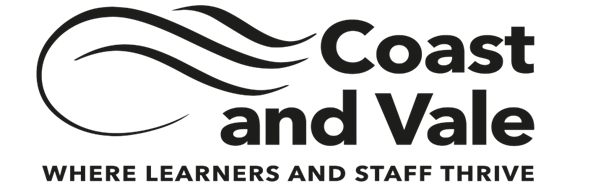 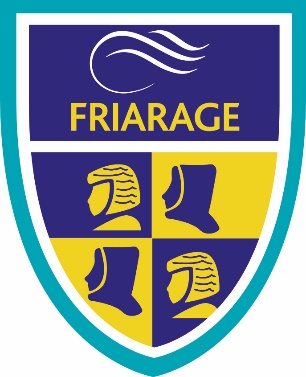 FRIARAGE SCHOOL POLICYSingle Equality SchemeApprover HeadteacherReview cycle –  AnnuallyIntroductionThis Single Equality Scheme for schools in North Yorkshire provides a format for addressing the statutory duties of the Equality Act 2010 and The Children and Families Act 2014. This supersedes and brings together all previous statutory duties in relation to race, gender and disability and also addresses the duty to promote community cohesion, thus meeting the school’s statutory duties in these areas. The scheme also highlights how our school has worked with and listened to the staff, pupils, parents and carers to inform development of action plans and the need and commitment required to ensure the scheme is a success. This is underpinned by a commitment to promoting positive relationships and understanding between all groups within our school community.This document sets out how pupils with the following protected characteristics will be protected in our school from harassment and discrimination:-disability. gender. race. religion and belief. sexual orientation.gender reassignment. pregnancy and maternity. The law on disability discrimination is different from the rest of the Equalities Act in a number of ways. In particular, it works in only one direction – that is to say, it protects disabled people but not people who are not disabled. This means that schools are allowed to treat disabled pupils more favourably than non-disabled pupils, and in some cases are required to do so, by making reasonable adjustments to put them on a more level footing with pupils without disabilities The definition of what constitutes discrimination is more complex. Provision for disabled pupils is closely connected with the regime for children with special educational needs. Chapter 4 of the Act deals in detail with disability issues.This scheme extends however to cover all aspects of vulnerability, including those associated with socio-economic factors (e.g. pupils from low income families).As well as delivering high quality services to our pupils, the school is also committed to being a good employer and as such this scheme outlines how we meet our varied duties in terms of recruitment and employment practices. We are also committed to be fully inclusive of all community users, including parents and carers. As such, this scheme therefore also sets out how we will work to overcome any discrimination related to the other protected characteristics:-Age*Being married or in a civil partnership *A person’s age is also a protected characteristic in relation to employment and the Act extends this (except for children) to the provision of goods and services, but age as a protected characteristic does not apply to pupils in schools. Schools therefore remain free to admit and organise children in age groups and to treat pupils in ways appropriate to their age and stage of development without risk of legal challenge, even in the case of pupils over the age of 18.The impact of this scheme is reported on annually.Aims of the Single Equality SchemeTo articulate the school’s commitment to equality which permeates all school policies and practicesTo ensure that everyone who belongs to, or comes into contact with, our school community is valued and respectedTo promote equality of opportunity and eliminate unlawful discrimination, harassment or victimisationTo comply with statutory duties under equalities legislation in one documentPurpose of the Equality SchemeThis equality scheme is the school’s response to the specific and general duties in the current equality legislation, which has been brought together under the Equality Act 2010 (see appendix 1).  It is an attempt to capture how the school is systematically establishing and implementing good practice in equality and diversity across all areas of school life.  This includes a response to all aspects of social identity and diversity.This Equality Scheme sets out how the school will:eliminate discrimination; eliminate harassment or victimisation related to any aspect of social identity or diversity;promote equality of opportunity;promote positive attitudes to all aspects of social identity and diversity;encourage participation by disabled people and people representing different aspects of social identity in public life;take steps to take account of difference even where that involves treating some people more favourably than others;take proportionate action to address the disadvantage faced by particular groups of pupils.Planning to eliminate discrimination and promote equality of opportunityThis scheme is underpinned by the core belief that all children and young people belong to their local community and share the same rights to membership of that community and a quality education. We set equality objectives with associated actions which are outlined within our equalities action plan that accompanies this Equality Scheme.  Our plan identifies what we will be doing over the coming year to make our school more accessible to the whole community, irrespective of background or need. (see appendix 2 below)It encompasses our duties to promote positive outcomes in relation to race, gender and disability, but also identifies actions to address other social identities. It encompasses our anticipatory duties to plan ahead for the reasonable adjustments (reasonable and proportionate steps to overcome barriers that may impede some pupils) we need to make to be best placed to help disabled pupils who come to our school.This action plan replaces the school’s Disability Accessibility Plan for the school (previously required  under the planning duties in the Disability Discrimination Act) as it sets out how the school will increase access to education for disabled pupils, alongside other protected groups, in the three areas required:increasing the extent to which disabled pupils can participate in the school curriculum;improving the physical environment of the school to enable disabled pupils to take better advantage of education, benefits, facilities and services provided improving the availability of accessible information to disabled pupils.The action plan is renewed annually and progress towards the equality objectives within it is reported on regularly to governors, and this information is published at least annually.  Equality objectives have been identified through consultation with key stakeholders. Our equality objectives are published at least once every four years.This action plan is understood and implemented by all staff and is available on the school website.  It is available in different formats and in different languages on request to the school office.Our school has regard to the need to provide adequate resources for implementing plans and must regularly review them. (NB An accessibility plan may be a freestanding document but may also be published as part of another document such as the school development plan.) Our school records all prejudice based and hate incidents and reports them to the Local Authority, in line with the guidance, which can be found at: http://cyps.northyorks.gov.uk/equalities-and-diversity.  Pupils and staff are encouraged to report incidents and the school responds effectively, aiming to eliminate all forms of discrimination and prejudiced based incidents. What kind of a school are we?School Vision and ValuesThe school’s vision and values statement reflects the school’s ambitions for all its pupils and have been developed with the whole community.  It refers to the key requirements set out in the National Curriculum Inclusion Statement https://www.gov.uk/government/publications/national-curriculum-in-england-framework-for-key-stages-1-to-4/the-national-curriculum-in-england-framework-for-key-stages-1-to-4 for developing an inclusive curriculum: setting suitable learning challenges; responding to pupils’ diverse learning needs; overcoming potential barriers to learning and assessment, for individuals and groups of pupils.The school is committed to addressing any actions which are identified to improve our inclusive practice.School ContextThe nature of the school population and context to inform action planning for the equality scheme School provisionOutcomes for pupilsOutcomes for pupils are analysed against social identity issues, i.e. gender, ethnicity, disability, faith background, and aspects of vulnerability identified by the school. This is compared with the outcomes made for all pupils. These processes form part of the school’s equality impact assessment to determine the impact of our provision on improving outcomes for identified pupils. In line with statutory requirements all new policies as well as existing policies and functions are evaluated for the impact they have, in consultation with identified pupils and parents/carers.Equalities objectivesOur Equalities Objectives, based on needs analysis, for the period 2022 - 2023 are:Indicators of progress towards the objectives are reviewed annually and recorded in the action plan (see appendix 2)Roles and Responsibilities in Implementing the Single Equality Scheme and Equalities ObjectivesThe Head Teacher will:ensure that staff and parents are informed about the Single Equality Scheme and equality objectives;ensure that the scheme is implemented effectively;manage any day to day issues arising from the policy whether for pupils or for the school as an employer;ensure all hate incidents are recorded, appropriately responded to and reported to the Local Authority;ensure staff have access to training which helps to implement the scheme;liaise with external agencies regarding the policy so that the school’s actions are in line with the best advice available;monitor the scheme and report to the Governing Body at least annually, on the effectiveness of the policy and progress towards the equalities objectives;ensure that the SLT are kept up to date with any development affecting the policy/action plan arising from the scheme;provide appropriate support and monitoring for all pupils and specific and targeted pupils to whom the scheme and equality objectives has direct relevance, with assistance from relevant agencies.The Governing Body will:ensure that the school complies with all relevant equalities legislation;recommend all governors receive up to date training in all the equalities and SEND duties;designate a governor with specific responsibility for the Single Equality Scheme and equalities objectives;establish that the action plans arising from the scheme are part of the School Development Plan;support the Headteacher in implementing any actions necessary;inform and consult with parents about the scheme;publish equality objectives every four years evaluate the action plan annually  publish information at least annually.The Senior Leadership Team will:have general responsibility for supporting other staff in implementing this scheme;provide a lead in the dissemination of information relating to the scheme;identify good quality resources and CPD opportunities to support the scheme;with the Headteacher, provide advice/support in dealing with any incidents/issues;assist in implementing reviews of this scheme as detailed in the School Development Plan.People with specific responsibilities (named):details of the person responsible for maintaining and sharing with all the staff those vulnerable pupils and how their needs will be met;    Inclusion Managerdetails of the person responsible for ensuring the specific needs of staff members are addressed;  Headteacherdetails of the person responsible for gathering and analysing the information on outcomes of vulnerable pupils and staff;  Deputy Headteacherdetails of the person responsible for recording, reporting and monitoring prejudice based and hate incidents;  Inclusion ManagerParents/Carers will:have access to the scheme and equalities objectives;be encouraged to support the scheme;have the opportunity to attend contribute to the development of the scheme;have the right to a personalised approach to meeting additional needs and a right to have their views taken into account.have the right to be informed of any incident related to this scheme which could directly affect their child.School Staff will:accept that this is a whole school issue and support the  Single Equality Scheme and equalities objectives;be aware of  the Single Equality Scheme and how it relates to them;be encouraged to express their views through a staff survey;make known any queries or training requirementsknow how to deal with incidents of concern, including bullying and how to identify and challenge bias and stereotyping;know procedures for reporting prejudice based and hate incidents;not discriminate on racial, disability or other grounds;keep themselves up to date with relevant legislation and attend training and information events organised by the school or LA;ensure that pupils from all groups are included in all activities and have full access to the curriculum;promote equality and diversity through teaching and through relations with pupils, staff, parents, and the wider community.Pupils will:be encouraged to express their views and contribute where possible to the formulation of policiesbe made aware of any relevant part of the scheme, appropriate to age and ability;be expected to act in accordance with any relevant part of the schemeexperience a curriculum and environment which is respectful of diversity and difference and prepares them well for life in a diverse society;understand the importance of reporting discriminatory bullying and racially motivated incidents;ensure the peer support programme within the school promotes understanding and supports pupils who are experiencing discrimination.Visitors and contractors are responsible for complying with the school’s Equality Scheme – non-compliance will be dealt with by the Headteacher.Involvement ProcessesPolicies are vital to identify and consolidate thinking regarding appropriate provision for pupils, however, they are often viewed as an end, when they should be seen as a process - always evolving in response to changes and evidence from impact assessments.  When developing this Equality Scheme and the equalities objectives, the school is clear that this is a process which must be informed by the involvement of all participants such as pupils, parents, school staff, governors and external agencies.  This will ensure that the school gleans insights into the barriers faced by people from different social identity backgrounds and learns the best ways to overcome such barriers.  This Scheme and equalities objectives will be informed, therefore, by:the views and aspirations of pupils themselves from different social identity backgrounds;the views and aspirations of parents of pupils from different social identity backgrounds;the views and aspirations of staff from different social identity backgrounds;the views and aspirations of members of the community and other agencies, including voluntary organisations, representing different social identity backgrounds;the priorities in the North Yorkshire Children and Young People’s Plan.Mechanisms for involvementAt this school the following mechanisms will ensure the views of pupils inform the equality objectives and action plan:At this school the following mechanisms will ensure the views of staff inform the Equality Scheme, objectives and action plan:At this school the following mechanisms will ensure the views of parents and the community inform the Equality Scheme, objectives and action plan:The school’s action plan will focus on developing the involvement of pupils, staff and parents from different social identity backgrounds over the four years (maximum) of this Scheme and the equalities objectives.  We will consider varying the times, methods and the venues for this involvement to ensure the best possible attendance and ensure views can be heard.  This way the school will learn what works and the involvement of pupils, staff and parents will improve and deepen over time.Making it happenAction PlanningThis scheme is supported by an action plan, the progress of which is monitored and evaluated by the Governing Body.The action plan that identifies the equality objectives for the school arising from this scheme and the impact assessment (schools could use the Inclusion Quality Mark ) has:clear allocation of responsibility;clear allocation of resources, human and financial;clear timescales;expected outcomes and performance criteria;specified dates for review;The effectiveness of this Scheme and progress with the equalities objectives will be evaluated and reflected in:school self-evaluation;pupil progress, outcomes and engagement,feedback e.g. Parentview, pupil voiceReportingThis Scheme and equalities objectives will be reported on annually.  Progress against the action plan will be evaluated and the impact of the action and activities assessed.  PublicationEqualities objectives will be published and available to anyone requesting a copy.  Information is published demonstrating how the school is complying with the Public Sector Equality Duty and the school’s equality objectives. The school updates its published information at least annually and publishes the equality objectives at least every four years.It will be up to schools themselves to decide in what format they publish equality information. For most schools, the simplest approach may be to set up an equalities page on their website where all this information is present or links to it are available. The regulations are not prescriptive and it will be entirely up to schools to decide how they publish the information, so long as it is accessible to those members of the school community and the public who want to see it. (5.25 DfE Equalities Guidance May 2014)Appendix  1: Equality Legislation and GuidanceThis equality scheme responds to the current equalities legislation.The Equality Act 2010 is the overarching legislation for all equality duties. The act serves two main purposes:To harmonise discrimination law;To strengthen the law to support progress on equality.The act supersedes or strengthens the following acts and regulations:The Equal Pay Act 1970The Sex Discrimination Act 1975The Race Relations Act 1976The Disability Discrimination Act 1995The Employment Equality (Religion & Belief and Sexual Orientation) Regulations 2003The Employment Equality (Age) Regulations 2006The Equality Act 2006 Part 2The Equality Act (Sexual Orientation) Regulations 2007The SEN Code of Practice 2001Overview of previous equalities legislation which has been harmonised and strengthened by Equality Act 2010:Race Relations Act (RRA) 1976/2000statutory positive duty to promote racial equality, promote good race relations and eliminate unlawful racial discrimination;Sex Discrimination Act (SDA) 1975 (and Regulations 1999), Gender Equality Duty 2007statutory positive duty to promote gender equality and eliminate unlawful gender discrimination;Employment Equality (religion or belief) (sexual orientation) Regulations 2003 extended to education, Equality Act (Part 2) 2007
The Act sets out that is unlawful for schools to discriminate against a person:
a) in the terms on which it offers to admit him/her as a pupil:b) by refusing to accept an application to admit him/her as a pupil, or
c) where he/she is a pupil of the establishment:i) in the way in which it affords him/her access to any benefit, facility or service,
ii) by refusing him/her access to a benefit, facility or service,
iii) by excluding him/her from the establishment,
iv) by subjecting him/her to any other detriment.Disability Discrimination Act (DDA) 1995/2005
statutory positive duty to promote equality of opportunity for disabled people: pupils, staff, parents, carers and other people who use the school or may wish to, and eliminate unlawful discrimination;
Education and Inspections Act 2006, duty to promote community cohesion.By ‘community cohesion’ the school is endorsing and adopting the definition provided by Alan Johnson, 2006, as:
”working towards a society in which there is a common vision and sense of belonging by all communities; a society in which the diversity of people’s backgrounds and circumstances is appreciated and valued; a society in which similar life opportunities are available to all; and a society in which strong and positive relationships exist and continue to be developed in the workplace, in schools and in the wider community.”Essential Further GuidanceDfE The Equality Act 2010 and schools: Departmental advice for school leaders, school staff, governing bodies and local authorities (May 2014, updated June 2018)https://www.gov.uk/government/publications/equality-act-2010-advice-for-schoolsGender separation guidance, June 2018https://www.gov.uk/government/publications/gender-separation-in-mixed-schools Equality and Human Rights Commission Guidance for schoolshttp://www.equalityhumanrights.com/advice-and-guidance/education-providers-schools-guidanceSEND Code of Practice https://www.gov.uk/government/publications/send-code-of-practice-0-to-25North Yorkshire guidance on dealing with and reporting prejudice based incidents and hate crimes in schools and settings.http://cyps.northyorks.gov.uk/equalities-and-diversity Appendix 2 Friarage School Equality Action Plan Sept 2022DateVersionShort Description of changesApproved by1/9/20161.0New policyCo-headteachers17/5/20211.1Amendments made reflecting updatesHT30/9/20221.2Amendments made to objectives and action planHTAt Friarage Community Primary School we have a clear vision and a set of core values which are supported by all the staff within the school and which underpins everything we do.At Friarage Community Primary School we will:Provide a caring and supportive environment where children enjoy learning and achieve their full potential academically, socially and emotionallyNurture a strong sense of family and team so that there is care, respect and tolerance amongst pupils, parents and staffHelp children develop a clear sense of right and wrong and take responsibility for their actionsProvide a broad, engaging and relevant curriculumPlay a prominent and active part of our local communityOur school motto  ‘Together we can’.Factors of the geographical location of the school: -% minority ethnic% religions and belief;% languages spoken;% Free School Meals (FSM) – eligibility and uptake;% Special Educational needs (SEN);      17%% Disabled;    0.31%7% Asylum SeekersRefugees  % gender;   50% boys   50% girls1% looked after and previously looked after childrenThe turnover of pupils is high but turnover of staff is low.  Induction for staff is managed by the School Office Manager and any accessibility issues are addressed within the established process.All pupils and staff who would benefit from adjustments in order for them to access all aspects of school life agree and accessibility plan with the Inclusion Team or School leaders.The nature of the school and site regarding access;All areas of the school can be accessed via level entrances or via the use of an internal lift with the exception of one small upstairs space.The training taken to position the school well for the equality and diversity agenda.  CPD opportunities are provided to update staff on changing priorities and emerging needsProcedures are in place to alert senior leaders of training needsHealth and Social Care staff as well as specialist providers provide regular updates and training e.g. EAL, Allergy awareness, physical and emotional needsCPD available to staff via the National College Examples of reasonable adjustments the school makes as a matter of courseFrom September 2012 schools and local authorities have a duty to supply auxiliary aids and services as reasonable adjustments where these are not being supplied through Special Educational Needs (SEN) statements or from other sources. Additional high needs funding may be available on application to the local authority. e.g. Classrooms and provision are communication/dyslexia friendly environments The school operates a differentiated behaviour policy for those with accessibility plansThe school creates Individual provision maps and accessibility plans for different areas of need e.g. dyslexia, behaviour, autism, EALSeveral pupils receive 1 -1 support despite not having an EHCP that states that provision is requiredHealth Care professionals, parents and pupils support staff in training and providing information on individual health needs e.g., diabetespupils’ attainment - analysis of end of key stage results for pupils of particular groups the quality of particular groups of pupils’ learning and the progress they make throughout the school the extent to which different groups of pupils feel safe (e.g. Incidents of racism, ‘hate’ and bullying involving particular groups of pupils)the behaviour of particular groups of pupils (e.g. exclusion data for particular groups of pupils)the extent to which pupils from particular groups adopt healthy lifestyles the extent to which pupils from particular groups contribute to the school and the wider community (e.g. participation and achievement on extra-curricular/extended school activities, participation on school trips for particular groups of pupils)attendance data for all pupils and for particular groups (e.g. extended leave/mobility issues for particular groups of pupils)the effectiveness of the school’s engagement with parents/carers of particular groups of pupils (e.g. attendance at parents’ meetings, involvement in planning provision, consultation with, results of parental feedback)impact of the use of specific individual budgets e.g. Pupil Premium report SEN information report the number of hate incidents reported and action taken to address any concerns the impact of the use and impact of specific individual budgets, e.g. Pupil Premium Strategy ReportTo raise attainment in reading, writing and maths for all pupils with a vulnerability e.g. Disadvantaged, EAL To celebrate the diversity of the school by developing respect and tolerance to increase understanding of different races, religious groups and culturesTo revise the delivery of the PSHE curriculum so that staff and pupils are more aware of equality issues and can revisit and discuss concerns more readilyWe have identified these objectives because:Outcomes and attendance for these key groups of pupils (particularly disadvantaged and EAL) is below nationalThe school has an increasing number of pupils with EAL An internal review of the teaching and learning of PSHE identified the need for the class teachers to deliver this subject in order to best support pupils with it’s contentSchool council;Individual interviews with pupils involved in incidents of a discriminatory nature or bullying related to discrimination;Individual interviews with pupils experiencing reasonable adjustments;Growing Up in North Yorkshire Pupil Survey Exit interviews with staff;Regular meetings with union representatives;Regular staff meetings with specific agenda items;Individual discussions with staff as a part of performance managemente.g.Welcoming parents and the community into school so that they are critical drivers in policy development.Feedback through the Governing Body meetings;Parents identify the best means of communication for themEQUALITY OBJECTIVE 1:  To raise attainment in reading, writing and maths for all pupils with a vulnerability e.g. Disadvantaged, EAL Success criteria:	National and Internal data will show improvement in pupils’ attainment and progressActions to achieve the success criteriaActions to achieve the success criteriaPersons responsible for delivering the actionStart dateFinish dateFinish dateCosts borne by the schoolCosts borne by the schoolCosts borne by the schoolMonitoring Person and MethodNotes on progressNotes on progressProvide support and CPD for all staff in identifying barriers and developing provision for disadvantaged learners and learners with EALProvide support and CPD for all staff in identifying barriers and developing provision for disadvantaged learners and learners with EALSLTSept 2022July 2023July 2023Supply cover where requiredSupply cover where requiredSupply cover where requiredLGCLeaders will regularly monitor data relating to the progress and attainment of these groups which will be reported to governors   (Three times per year)Leaders will regularly monitor data relating to the progress and attainment of these groups which will be reported to governors   (Three times per year)SLTSept 2022July 2023July 2023NoneNoneNoneLGCLeaders will ensure that additional funding is used effectivelyLeaders will ensure that additional funding is used effectivelySLTDec 2022Dec 2023Dec 2023LGCTo develop and implement an engagement strategy to support pupils and families including those who are disadvantaged and have EALTo develop and implement an engagement strategy to support pupils and families including those who are disadvantaged and have EALEAL LeadSept 2022Sept 2024Sept 2024Release time for EAL LeadRelease time for EAL LeadRelease time for EAL LeadPrimary Executive LeadEquality Objective 2 To celebrate the diversity of the school by developing respect and tolerance to increase understanding of different races, religious groups and culturesSuccess CriteriaFewer incidents recorded on CPOMS e.g. racist, homophobicPupil voice will have an increased understanding and will show respect to othersEquality Objective 2 To celebrate the diversity of the school by developing respect and tolerance to increase understanding of different races, religious groups and culturesSuccess CriteriaFewer incidents recorded on CPOMS e.g. racist, homophobicPupil voice will have an increased understanding and will show respect to othersEquality Objective 2 To celebrate the diversity of the school by developing respect and tolerance to increase understanding of different races, religious groups and culturesSuccess CriteriaFewer incidents recorded on CPOMS e.g. racist, homophobicPupil voice will have an increased understanding and will show respect to othersEquality Objective 2 To celebrate the diversity of the school by developing respect and tolerance to increase understanding of different races, religious groups and culturesSuccess CriteriaFewer incidents recorded on CPOMS e.g. racist, homophobicPupil voice will have an increased understanding and will show respect to othersEquality Objective 2 To celebrate the diversity of the school by developing respect and tolerance to increase understanding of different races, religious groups and culturesSuccess CriteriaFewer incidents recorded on CPOMS e.g. racist, homophobicPupil voice will have an increased understanding and will show respect to othersEquality Objective 2 To celebrate the diversity of the school by developing respect and tolerance to increase understanding of different races, religious groups and culturesSuccess CriteriaFewer incidents recorded on CPOMS e.g. racist, homophobicPupil voice will have an increased understanding and will show respect to othersEquality Objective 2 To celebrate the diversity of the school by developing respect and tolerance to increase understanding of different races, religious groups and culturesSuccess CriteriaFewer incidents recorded on CPOMS e.g. racist, homophobicPupil voice will have an increased understanding and will show respect to othersEquality Objective 2 To celebrate the diversity of the school by developing respect and tolerance to increase understanding of different races, religious groups and culturesSuccess CriteriaFewer incidents recorded on CPOMS e.g. racist, homophobicPupil voice will have an increased understanding and will show respect to othersEquality Objective 2 To celebrate the diversity of the school by developing respect and tolerance to increase understanding of different races, religious groups and culturesSuccess CriteriaFewer incidents recorded on CPOMS e.g. racist, homophobicPupil voice will have an increased understanding and will show respect to othersEquality Objective 2 To celebrate the diversity of the school by developing respect and tolerance to increase understanding of different races, religious groups and culturesSuccess CriteriaFewer incidents recorded on CPOMS e.g. racist, homophobicPupil voice will have an increased understanding and will show respect to othersEquality Objective 2 To celebrate the diversity of the school by developing respect and tolerance to increase understanding of different races, religious groups and culturesSuccess CriteriaFewer incidents recorded on CPOMS e.g. racist, homophobicPupil voice will have an increased understanding and will show respect to othersEquality Objective 2 To celebrate the diversity of the school by developing respect and tolerance to increase understanding of different races, religious groups and culturesSuccess CriteriaFewer incidents recorded on CPOMS e.g. racist, homophobicPupil voice will have an increased understanding and will show respect to othersAssemblies will include themes of tolerance and respect and cover a broad range of celebrations that reflect the diversity of the school.Assemblies will include themes of tolerance and respect and cover a broad range of celebrations that reflect the diversity of the school.HeadteacherSept 2022July 2023July 2023LGCCPOMS will be monitored regularly to identify trends e.g. racist incidentsCPOMS will be monitored regularly to identify trends e.g. racist incidentsInclusion Lead and Deputy HeadSept 2022July 2023July 2023HeadteacherCurriculum to be reviewed to ensure the diversity of the school is represented and can be accessed by all.Curriculum to be reviewed to ensure the diversity of the school is represented and can be accessed by all.Curriculum LeadApril 2023July 2023July 2023HeadteacherEquality Objective 3  To revise the delivery of the PSHE curriculum so that staff and pupils are more aware of equality issues and can revisit and discuss concerns more readilySuccess criteriaStaff and pupil voice will indicate a better implementation and understanding of the PSHE curriculumConcerns and issues raised as part of the PSHE curriculum will be swiftly addressed Equality Objective 3  To revise the delivery of the PSHE curriculum so that staff and pupils are more aware of equality issues and can revisit and discuss concerns more readilySuccess criteriaStaff and pupil voice will indicate a better implementation and understanding of the PSHE curriculumConcerns and issues raised as part of the PSHE curriculum will be swiftly addressed Equality Objective 3  To revise the delivery of the PSHE curriculum so that staff and pupils are more aware of equality issues and can revisit and discuss concerns more readilySuccess criteriaStaff and pupil voice will indicate a better implementation and understanding of the PSHE curriculumConcerns and issues raised as part of the PSHE curriculum will be swiftly addressed Equality Objective 3  To revise the delivery of the PSHE curriculum so that staff and pupils are more aware of equality issues and can revisit and discuss concerns more readilySuccess criteriaStaff and pupil voice will indicate a better implementation and understanding of the PSHE curriculumConcerns and issues raised as part of the PSHE curriculum will be swiftly addressed Equality Objective 3  To revise the delivery of the PSHE curriculum so that staff and pupils are more aware of equality issues and can revisit and discuss concerns more readilySuccess criteriaStaff and pupil voice will indicate a better implementation and understanding of the PSHE curriculumConcerns and issues raised as part of the PSHE curriculum will be swiftly addressed Equality Objective 3  To revise the delivery of the PSHE curriculum so that staff and pupils are more aware of equality issues and can revisit and discuss concerns more readilySuccess criteriaStaff and pupil voice will indicate a better implementation and understanding of the PSHE curriculumConcerns and issues raised as part of the PSHE curriculum will be swiftly addressed Equality Objective 3  To revise the delivery of the PSHE curriculum so that staff and pupils are more aware of equality issues and can revisit and discuss concerns more readilySuccess criteriaStaff and pupil voice will indicate a better implementation and understanding of the PSHE curriculumConcerns and issues raised as part of the PSHE curriculum will be swiftly addressed Equality Objective 3  To revise the delivery of the PSHE curriculum so that staff and pupils are more aware of equality issues and can revisit and discuss concerns more readilySuccess criteriaStaff and pupil voice will indicate a better implementation and understanding of the PSHE curriculumConcerns and issues raised as part of the PSHE curriculum will be swiftly addressed Equality Objective 3  To revise the delivery of the PSHE curriculum so that staff and pupils are more aware of equality issues and can revisit and discuss concerns more readilySuccess criteriaStaff and pupil voice will indicate a better implementation and understanding of the PSHE curriculumConcerns and issues raised as part of the PSHE curriculum will be swiftly addressed Equality Objective 3  To revise the delivery of the PSHE curriculum so that staff and pupils are more aware of equality issues and can revisit and discuss concerns more readilySuccess criteriaStaff and pupil voice will indicate a better implementation and understanding of the PSHE curriculumConcerns and issues raised as part of the PSHE curriculum will be swiftly addressed Equality Objective 3  To revise the delivery of the PSHE curriculum so that staff and pupils are more aware of equality issues and can revisit and discuss concerns more readilySuccess criteriaStaff and pupil voice will indicate a better implementation and understanding of the PSHE curriculumConcerns and issues raised as part of the PSHE curriculum will be swiftly addressed Equality Objective 3  To revise the delivery of the PSHE curriculum so that staff and pupils are more aware of equality issues and can revisit and discuss concerns more readilySuccess criteriaStaff and pupil voice will indicate a better implementation and understanding of the PSHE curriculumConcerns and issues raised as part of the PSHE curriculum will be swiftly addressed PSHCE lessons to be delivered by class teachersPSHE LeadPSHE LeadSept 2022Sept 2022Sept 2023Sept 2023HeadteacherHeadteacherHeadteacherTo provide CPD on the PSHE curriculum PSHE LeadPSHE LeadJanuary 2023January 2023April 2023April 2023HeadteacherHeadteacherHeadteacherTo seek staff and pupil voice and identify next stepsPSHE LeadPSHE LeadJanuary 2023January 2023February 2023February 2023Release TimeHeadteacherHeadteacherHeadteacher